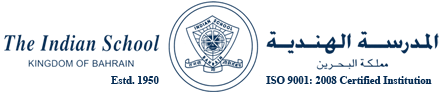 Tender ForISB Stationery 2017-1814th January 2017INSTRUCTIONS TO TENDERERSThe Tenderer is to read carefully the instructions set out below and no claim will be entertained on the grounds of failure to read or comply with these instructions or for any alleged misunderstanding of their importance.Delivery of Tenders-Tenders must be delivered in a properly sealed envelope and a soft copy of the same with no external inscription or mark of identification other than “TENDER FOR the Supply of ISB Stationery 2017-18” and the Closing date on the top left hand corner of the envelope.The sealed envelope shall be deposited, in the tender box placed in 1st Floor, Executive Committee Room, Administration Block, Isa Town Campus, Indian School Bahrain, not later than 10AM  ,  22nd January 2017.Your quotation must be valid for 30 days from the closing date.Tenders delivered after the date and time stated above will not be considered.The quotation should have the validity of 30 day from the closing date of tender.Special Clause-ISB reserve the right to change quantity /or cancel any item.The delivery of the items will be on ‘ON Call Basis’. The required items should be delivery max within 3 days from the date of supply call . Stationery Items List –S.No.Name of the itemTotal Nos.Prices 1Board Marker - Black- Artline 519137002Board Marker - Red & Green -Artline 519300.0003Box file – Big Size5004Box file – Small Size1055Board Pin ( No. 0021-35 pen)3506Chart Paper- Red, Yellow, Green, Pink  & White3757Cello Tape- Width, Length 38 um x 18 mm x 30 y1508Correction Pen1109Duster (Size 14 x 6 cm)15010Glue Stick (Size Net wt 9 g)30011High Lighter (Yellow , Blue & Pink)- 60 each18012Blue Pen ( Todays)900013Red Pen ( Todays)1100014Masking Tape  2" x 30 YDS30015Pencil50016Permanent Marker30017Paper File30018Rubber band -Size 18- 24g45019Stapler- Size No. 03184020Stapler Pin - Size 26/665021Box File 9"x 8"5022Clear File- 2 side open40023Blue Register- pages F/S 2QR- 330 X 21030024Ruled Paper - 210mm x 330mm500025Brown Envelope A4325026Brown Envelope Medium75027White Envelope A475028Scissors - medium size1029White Envelope Medium750Total price 